РЕШЕНИЕ			 	с.Старые Матаки			БОЕРЫК15 декабря 2022 года                                                                   	№ 55                                                                                 О бюджете Староматакскогосельского поселения Алькеевского муниципального района на 2023 год и на плановый период 2024 и 2025 годовВ соответствии с нормами Бюджетного кодекса Республики Татарстан и статьей 70 Устава Староматакского сельского поселения Алькеевского муниципального района, Совет Староматакского сельского поселения РЕШИЛ:1.Утвердить бюджет Староматакского сельского поселения на 2023 год и на плановый период 2024 и 2025 годов во втором чтении в следующей редакции:Статья 1  1. Утвердить основные характеристики бюджета Староматакского сельского поселения Алькеевского муниципального района на 2023 год:1) прогнозируемый общий объем доходов бюджета Староматакского сельского поселения Алькеевского муниципального района в сумме  2743,025 тыс. рублей;2) общий объем расходов бюджета Староматакского сельского поселения Алькеевского муниципального района в сумме 2473,025 тыс. рублей.3) размер дефицита бюджета Староматакского сельского поселения Алькеевского муниципального района в сумме 0,0 тыс. рублей.2. Утвердить основные характеристики бюджета Староматакского сельского поселения Алькеевского муниципального района на плановый период 2024 и 2025 годов:1) прогнозируемый общий объем доходов бюджета Староматакского сельского поселения Алькеевского муниципального района на 2024 год в сумме 2774,280 тыс. рублей и на 2025 год в сумме 2804,650 тыс. рублей;2) общий объем расходов бюджета Староматакского сельского поселения Алькеевского муниципального района:- на 2024 год в сумме 2774,280 тыс. рублей, в том числе условно утвержденные расходы в сумме 69,4 тыс. рублей;- на 2025 год в сумме 2804,650 тыс. рублей, в том числе условно утвержденные расходы в сумме 140,2 тыс. рублей.3) размер дефицита бюджета Староматаксого сельского поселения Алькеевского муниципального района на 2024 год в сумме 0,0 тыс. рублей и  на 2025 год в сумме 0,0 тыс. рублей.3. Утвердить источники финансирования дефицита бюджета Староматакского сельского поселения Алькеевского муниципального района  на 2023 год согласно приложению №1 к настоящему Решению, на плановый период 2024 и 2025 годов согласно приложению №2 к настоящему Решению.Статья 21. Установить по состоянию на 1 января 2024 года верхний предел внутреннего муниципального долга Староматаксого сельского поселения Алькеевского муниципального района  в сумме 0,0 тыс. рублей, в том числе верхний предел муниципального внутреннего долга по муниципальным гарантиям в валюте Российской Федерации 0,0 тыс. рублей. 2. Установить по состоянию на 1 января 2025 года верхний предел внутреннего муниципального долга Староматакского сельского поселения Алькеевского муниципального района в сумме 0,0 тыс. рублей, в том числе верхний предел муниципального внутреннего долга по муниципальным гарантиям в валюте Российской Федерации 0,0 тыс. рублей. 3. Установить по состоянию на 1 января 2026 года верхний предел внутреннего муниципального долга Староматакского сельского поселения Алькеевского муниципального района   в сумме 0,0 тыс. рублей, в том числе верхний предел муниципального внутреннего долга по муниципальным гарантиям в валюте Российской Федерации 0,0 тыс. рублей. Статья 3Учесть в бюджете Староматакского сельского поселения Алькеевского муниципального района прогнозируемые объемы доходов на 2023 год согласно приложению №3 к настоящему Решению, на плановый период 2024 и 2025 годов согласно приложению №4 к настоящему Решению.Статья 41. Утвердить распределение бюджетных ассигнований по разделам и подразделам, целевым статьям и группам видов расходов классификации расходов бюджета Староматакского сельского поселения на 2023 год согласно приложению  №5  к настоящему Решению, на плановый период 2024 и 2025 годов согласно приложению №6 к настоящему Решению.2. Утвердить ведомственную структуру расходов Староматакского сельского поселения Алькеевского муниципального района на 2023 год согласно приложению №7  к настоящему Решению, на плановый период 2024 и 2025 годов согласно приложению №8 к настоящему Решению.3. Утвердить общий объем бюджетных ассигнований бюджета Староматакского сельского поселения Алькеевского муниципального района, направляемых на исполнение публичных нормативных обязательств на 2023 год в сумме 0,0 тыс. рублей, на 2024 год 0,0 тыс. рублей  и на 2025 год 0,0 тыс. рублей.Статья 51. Учесть в бюджете Староматакского сельского поселения объем субвенции на реализацию полномочий по осуществлению первичного воинского учета на территориях, на которых отсутствуют военные комиссариаты, из бюджета Алькеевского муниципального района на 2023 год в сумме 126,425 тыс. руб.2. Учесть в бюджете Староматакского сельского поселения объем субвенции на реализацию полномочий по осуществлению первичного воинского учета на территориях, на которых отсутствуют военные комиссариаты, из бюджета Алькеевского муниципального района на 2024 год в сумме 132,380 тыс. руб.3. Учесть в бюджете Староматакского сельского поселения объем субвенции на реализацию полномочий по осуществлению первичного воинского учета на территориях, на которых отсутствуют военные комиссариаты, из бюджета Алькеевского муниципального района на 2025 год в сумме 137,250 тыс. руб.Статья 61. Учесть в бюджете Староматакского сельского поселения Алькеевского муниципального района объем дотации на выравнивание бюджетной обеспеченности поселений, получаемую из бюджета Алькеевского муниципального района на 2023 год в сумме  1598,9 тыс. рублей. 2.Учесть в бюджете Староматакского сельского поселения Алькеевского муниципального района объем дотации на выравнивание бюджетной обеспеченности поселений, получаемую из бюджета Алькеевского муниципального района на 2024 год в сумме 1617,0 тыс. рублей.3. Учесть в бюджете Староматакского сельского поселения Алькеевского муниципального района объем дотации на выравнивание бюджетной обеспеченности поселений, поучаемую из бюджета Алькеевского муниципального района на 2025 год в сумме 1630,5 тыс. рублей.Статья 7Утвердить объем межбюджетных субсидий, подлежащих перечислению из бюджета Староматакского сельского поселения Алькеевского муниципального района в бюджет Республики Татарстан в соответствии со статьей 44.10 Бюджетного кодекса Республики Татарстан на 2023 год 11,7 тыс. рублей, на 2024 год в сумме 7,9 тыс. рублей и на 2025 год в сумме 7,9 тыс. рублей.Статья 8Органы местного самоуправления Староматакского сельского поселения Алькеевского муниципального района  не вправе принимать в 2023 году решения, приводящие к увеличению численности муниципальных служащих, а также работников органов местного самоуправления и муниципальных казенных учреждений. Статья 9Остатки средств бюджета Староматакского сельского поселения на 1 января 2023 года в объеме, не превышающем сумму остатка неиспользованных бюджетных ассигнований на оплату заключенных от имени Исполнительного комитета Староматакского сельского поселения Алькеевского муниципального района муниципальных контрактов на поставку товаров, выполненных работ, оказание услуг, подлежащих в соответствии с условиями этих муниципальных контрактов оплате в 2022 году, направляются в 2023 году на увеличение соответствующих бюджетных ассигнований на указанные цели в случае принятия Исполнительным комитетом Староматакского сельского поселения Алькеевского муниципального района соответствующего решения.Статья 10Территориальное отделение Департамента казначейства Министерства финансов Республики Татарстан по Алькеевскому району осуществляет отдельные функции по исполнению бюджета Староматакского сельского поселения Алькеевского муниципального района  в соответствии с заключенными соглашениями. Статья 11Настоящее  Решение вступает в силу с 1 января 2023 года.Обнародовать настоящее Решение на информационном стенде в здании Исполнительного комитета Староматакского сельского поселения Алькеевского муниципального района, расположенного по адресу: Республика Татарстан, Алькеевский муниципальный район, с.Старые Матаки, улица Центральная, д.4.Настоящее Решение опубликовать на официальном сайте Алькеевского муниципального района Республики Татарстан и на официальном портале правовой информации Республики Татарстан http://pravo.tatarstan.ru.Председатель Совета Староматакского сельского поселения Алькеевского муниципального района                                           О.Г. Гуляева Приложение № 1к решению Совета Староматакского сельского поселенияАлькеевского муниципального района «О бюджете Староматакского сельского поселения Алькеевского муниципального районана 2023 год и на плановый период 2024 и 2025годов»ИСТОЧНИКИфинансирования дефицита бюджета Староматакского_ сельского поселенияАлькеевского муниципального района на 2023 год                                                                                                                           (тыс. руб.)   Приложение № 2к решению Совета Староматакского сельского поселенияАлькеевского муниципального района              «О бюджете Староматакского сельского поселения Алькеевского муниципального районана 2023 год и на плановый период 2024 и 2025 годов»ИСТОЧНИКИфинансирования дефицита бюджета Староматакского сельского поселенияАлькеевского муниципального района на плановый период 2024 и 2025 годов                                                                                                                                  (тыс. руб.)Приложение№3                                                                                 к решению Совета Староматакского_ сельского поселенияАлькеевского муниципального района              «О бюджете Староматакского сельского поселения Алькеевского муниципального районана 2023 год и  на плановый период 2024 и 2025 годов»Прогнозируемые объемы доходов бюджетаСтароматакского сельского поселенияАлькеевского муниципального района на 2023 год                                                                                                               (тыс. руб.)Приложение № 4                                                                       к решению Совета Староматакского                                                         сельского поселенияАлькеевского муниципального района              «О бюджете Староматакского сельского поселения Алькеевского муниципального районана 2023 год и на плановый период 2024 и 2025 годов»Прогнозируемые объемы доходов бюджетаСтароматакского сельского поселенияАлькеевского муниципального района на плановый период 2024 и 2025  годов                                                                                                              (тыс. руб.)Приложение № 5к решению Совета Староматакского сельского поселенияАлькеевского муниципального района              «О бюджете Староматакского сельского поселения Алькеевского муниципального районана 2023 год и на плановый период 2024 и 2025 годов»РАСПРЕДЕЛЕНИЕбюджетных ассигнований по разделам и подразделам, целевым статьям и группам видов расходов классификации расходов бюджета Староматакского сельского поселенияАлькеевского муниципального района на 2023 год                                                                                                        (тыс. руб.)Приложение №6к решению Совета Староматакского сельского поселенияАлькеевского муниципального района              «О бюджете Староматакского сельского поселения Алькеевского муниципального районана 2023 год и на плановый период 2024 и 2025 годов»РАСПРЕДЕЛЕНИЕбюджетных ассигнований по разделам и подразделам, целевым статьям и группам видов расходов классификации расходов бюджета Староматакского сельского поселенияАлькеевского муниципального района на плановый период 2024 и 2025 годов                                                                                                        (тыс. руб.)Приложение №7к решению Совета Староматакского сельского поселенияАлькеевского муниципального района «О бюджете Староматакского сельского поселения Алькеевского муниципального районана 2023 год и на плановый период 2024 и 2025 годов»Ведомственная структура расходов бюджетаСтароматакского_ сельского поселенияАлькеевского муниципального района на 2023 год                                                                                                                      (тыс. руб.)Приложение №8 к решению Совета Староматакского сельского поселенияАлькеевского муниципального района «О бюджете Староматакского сельского поселения Алькеевского муниципального районана 2023 год и на плановый период 2024 и 2025 годов»Ведомственная структура расходов бюджетаСтароматакского сельского поселенияАлькеевского муниципального района на плановый период 2024 и 2025 годов                                                                                                                      (тыс. руб.)РЕСПУБЛИКА ТАТАРСТАН        ТАТАРСТАН  РЕСПУБЛИКАСЫСОВЕТ        Әлки муниципаль районыСтароматакскогого сельского поселения  Алькеевского        Иске Матак авыл  жирлегемуниципального района СОВЕТЫАдрес: 422883, РТ,  с. Старые Матаки, ул. Центральная, 4Адресы: 422883, РТ, БИске Матак авылы, Узек ур., 4тел: : 8  (84346) 79219факс: 8  (84346) 79219Код показателяНаименование показателяСуммахИсточники финансирования дефицита бюджетов - всего0,001 05 00 00 00 0000 000                                                                                          Изменение остатков средств на счетах по учету средств бюджета0,001 00 00 00 00 0000 000Источники внутреннего финансирования дефицитов бюджета-2743,02501 05 00 00 00 0000 500Увеличение остатков средств бюджетов-2743,02501 05 02 01 10 0000 510Увеличение прочих остатков денежных средств бюджетов сельских поселений-2743,02501 00 00 00 00 0000 000Источники внутреннего финансирования дефицитов бюджета-2743,02501 05 00 00 00 0000 600Уменьшение остатков средств бюджетов2743,02501 05 02 01 10 0000 610Уменьшение прочих остатков денежных средств бюджетов сельских поселений______Код показателяНаименование показателяСумма 2024 г.Сумма 2025 г.хИсточники финансирования дефицита бюджетов - всего0,00,001 05 00 00 00 0000 000                                                                                          Изменение остатков средств на счетах по учету средств бюджета0,00,001 00 00 00 00 0000 000Источники внутреннего финансирования дефицитов бюджета-2774,280-2804,65001 05 00 00 00 0000 500Увеличение остатков средств бюджетов-2774,280-2804,65001 05 02 01 10 0000 510Увеличение прочих остатков денежных средств бюджетов сельских поселений-2774,280-2804,65001 00 00 00 00 0000 000Источники внутреннего финансирования дефицитов бюджета01 05 00 00 00 0000 600Уменьшение остатков средств бюджетов01 05 02 01 10 0000 610Уменьшение прочих остатков денежных средств бюджетов сельских поселенийНаименование показателяК Б КСуммаНалоговые и неналоговые доходы100000000000000001006,0Налог на доходы физических лиц10102000010000110116,0Налог на доходы физических лиц с доходов, источником которых является налоговый агент, за исключением доходов, в отношении которых исчисление и уплата налога осуществляются в соответствии со статьями 227, 227.1 и 228 Налогового кодекса Российской Федерации10102010010000110116,0Налоги на совокупный доход105000000000000000Единый сельскохозяйственный налог105030000100001100Налог на имущество физических лиц1060100000000011090,00Налог на имущество физических лиц, взимаемый по ставкам, применяемым к объектам налогообложения, расположенным в границах сельских поселений1060103010000011090,00Земельный налог10606000000000110800,00Земельный налог с организаций, обладающих земельным участком, расположенным в границах сельских поселений10606033100000110640,00Земельный налог с физических лиц, обладающих земельным участком, расположенным в границах сельских поселений10606043100000110160,00Доходы от использования имущества, находящегося в государственной и муниципальной собственности11100000000000000Доходы от сдачи в аренду имущества, составляющего казну сельских поселений (за исключением земельных участков)11105075100000120Безвозмездные поступления 200000000000000001737,025Безвозмездные поступления от других бюджетов бюджетной системы Российской Федерации20200000000000000Дотации бюджетам бюджетной системы Российской Федерации2021000000000015011,7Дотации бюджетам сельских поселений на выравнивание бюджетной обеспеченности из бюджетов муниципальных районов202160011000001501598,9Субвенции бюджетам бюджетной системы Российской Федерации20230000000000150Субвенции бюджетам сельских поселений на осуществление первичного воинского учета органами местного самоуправления поселений, муниципальных районов и городских округов20235118100000150125,425Всего доходов:2743,025Наименование показателяК Б К2024 г.2025 г.Налоговые и неналоговые доходы1000000000000000010171029,0Налог на доходы физических лиц10102000010000110126,0136,0Налог на доходы физических лиц с доходов, источником которых является налоговый агент, за исключением доходов, в отношении которых исчисление и уплата налога осуществляются в соответствии со статьями 227, 227.1 и 228 Налогового кодекса Российской Федерации10102010010000110126,0136,0Налоги на совокупный доход105000000000000000,000,00Единый сельскохозяйственный налог105030000100001100,000,00Налог на имущество физических лиц1060100000000011091,0093,00Налог на имущество физических лиц, взимаемый по ставкам, применяемым к объектам налогообложения, расположенным в границах сельских поселений1060103010000011091,0093,00Земельный налог10606000000000110800,00800,0Земельный налог с организаций, обладающих земельным участком, расположенным в границах сельских поселений10606033100000110640,00640,00Земельный налог с физических лиц, обладающих земельным участком, расположенным в границах сельских поселений10606043100000110160,00160,00Доходы от использования имущества, находящегося в государственной и муниципальной собственности11100000000000000Доходы от сдачи в аренду имущества, составляющего казну сельских поселений (за исключением земельных участков)11105075100000120Безвозмездные поступления 200000000000000001757,2801775,650Безвозмездные поступления от других бюджетов бюджетной системы Российской Федерации20200000000000000Дотации бюджетам бюджетной системы Российской Федерации202100000000001507,97,9Дотации бюджетам сельских поселений на выравнивание бюджетной обеспеченности из бюджетов муниципальных районов202160011000001501617,01630,5Субвенции бюджетам бюджетной системы Российской Федерации  20230000000000150Субвенции бюджетам сельских поселений на осуществление первичного воинского учета органами местного самоуправления поселений, муниципальных районов и городских округов20235118100000150132,380137,250Всего доходов:2774,2802804,650РазделПод-разделЦелеваястатьяВидрасхо-довСуммаОбщегосударственные вопросы011706,6Функционирование высшего должностного лица сельского поселения0102534,4Глава сельского поселения01029900002030534,4Расходы на выплаты персоналу в целях обеспечения выполнения функций государственными (муниципальными) органами, казенными учреждениями, органами управления государственными внебюджетными фондами01029900002030100534,4Функционирование исполнительного органа сельского поселения0104695,9Центральный аппарат01049900002040695,9Расходы на выплаты персоналу в целях обеспечения выполнения функций государственными (муниципальными) органами, казенными учреждениями, органами управления государственными внебюджетными фондами01049900002040100466,2Закупка товаров, работ и услуг для государственных (муниципальных) нужд01049900002040200213,2Иные бюджетные ассигнования010499000020408000,0Другие общегосударственные вопросы0113Уплата налога на имущество организаций и земельного налога0113990000295016,5Иные бюджетные ассигнования011399000029508000,0Обеспечение деятельности подведомственных учреждений01139900029900476,3Расходы на выплаты персоналу в целях обеспечения выполнения функций государственными (муниципальными) органами, казенными учреждениями, органами управления государственными внебюджетными фондами01139900029900100449,6Закупка товаров, работ и услуг для государственных (муниципальных) нужд0113990002990020017,8Страхование муниципальных служащих011399000924101,4Закупка товаров, работ и услуг для государственных (муниципальных) нужд011399000924102001,4Диспансеризация муниципальных служащих011399000970807,5Закупка товаров, работ и услуг для государственных (муниципальных) нужд011399000970802007,5Национальная оборона02126,425Осуществление первичного воинского учета на территориях, где отсутствуют военные комиссариаты за счет средств ФБ02039900051180126,425Расходы на выплаты персоналу в целях обеспечения выполнения функций государственными (муниципальными) органами, казенными учреждениями, органами управления государственными внебюджетными фондами02039900051180100115,725Закупка товаров, работ и услуг для государственных (муниципальных) нужд0203990005118020010,700Национальная экономика040,0Водное хозяйство04060,0Расходы на содержание и ремонт гидротехнических сооружений040699000904300,0Закупка товаров, работ и услуг для государственных (муниципальных) нужд040699000904302000,0Дорожное хозяйство0409100Строительство, содержание и ремонт автомобильных дорог и инженерных сооружений на них в границах сельских поселений в рамках благоустройства04099900078020100Закупка товаров, работ и услуг для государственных (муниципальных) нужд04099900078020200100Жилищно-коммунальное хозяйство05810,0Благоустройство населенных пунктов0503810,0Уличное освещение05039900078010330,0Закупка товаров, работ и услуг для государственных (муниципальных) нужд05039900078010200330,0Озеленение0503990007803030,0Закупка товаров, работ и услуг для государственных (муниципальных) нужд0503990007803020030,0Организация и содержание мест захоронения0503990007804050,0Закупка товаров, работ и услуг для государственных (муниципальных) нужд0503 990007804020050,0Прочие работы по благоустройству05039900078050400,0Закупка товаров, работ и услуг для государственных (муниципальных) нужд05039900078050200400,0Сбор и утилизация и содержание захоронений ТБО050399000780600Закупка товаров, работ и услуг для государственных (муниципальных) нужд0503 99000780602000Содержание и благоустройство парков и скверов050399000780700Закупка товаров, работ и услуг для государственных (муниципальных) нужд050399000780702000Межбюджетные трансферты общего характера бюджетам бюджетной системы Российской Федерации и муниципальных образований140Прочие межбюджетные трансферты общего характера1403Межбюджетные субсидии, подлежащие перечислению из местных бюджетов в бюджет РТ в соответствии со статьей 44.10 БК РТ («отрицательные трансферты»)14039900020860Межбюджетные трансферты14039900020860500Всего расходов:2743,025РазделПод-разделЦелеваястатьяВидрасхо-дов2024 г.2025 г.Общегосударственные вопросы011716,91732,4Функционирование высшего должностного лица сельского поселения	0102539,5544,6Глава сельского поселения01029900002030539,5544,6Расходы на выплаты персоналу в целях обеспечения выполнения функций государственными (муниципальными) органами, казенными учреждениями, органами управления государственными внебюджетными фондами0102	9900002030100539,5544,6Функционирование исполнительного органа сельского поселения0104700,8711,0Центральный аппарат01049900002040700,8711,0Расходы на выплаты персоналу в целях обеспечения выполнения функций государственными (муниципальными) органами, казенными учреждениями, органами управления государственными внебюджетными фондами01049900002040100471,1471,1Закупка товаров, работ и услуг для государственных (муниципальных) нужд01049900002040200213,2222,9Иные бюджетные ассигнования0104990000204080000Другие общегосударственные вопросы0113Уплата налога на имущество организаций и земельного налога0113990000295016,517,0Иные бюджетные ассигнования0113990000295080000Обеспечение деятельности подведомственных учреждений01139900029900476,6476,8Расходы на выплаты персоналу в целях обеспечения выполнения функций государственными (муниципальными) органами, казенными учреждениями, органами управления государственными внебюджетными фондами	01139900029900100449,9449,9Закупка товаров, работ и услуг для государственных (муниципальных) нужд0113990002990020017,818Страхование муниципальных служащих011399000924101,41,4Закупка товаров, работ и услуг для государственных (муниципальных) нужд011399000924102001,41,4Диспансеризация муниципальных служащих011399000970807,57,5Закупка товаров, работ и услуг для государственных (муниципальных) нужд01	139900097080	2007,57,5Национальная оборона02132,380137,250Осуществление первичного воинского учета на территориях, где отсутствуют военные комиссариаты за счет средств ФБ02039900051180132,380137,250Расходы на выплаты персоналу в целях обеспечения выполнения функций государственными (муниципальными) органами, казенными учреждениями, органами управления государственными внебюджетными фондами02	039900051180100121,68125,25Закупка товаров, работ и услуг для государственных (муниципальных) нужд0203990005118020010,712,0Национальная экономика0400Водное хозяйство040600Расходы на содержание и ремонт гидротехнических сооружений0406990009043000Закупка товаров, работ и услуг для государственных (муниципальных) нужд	0406990009043020000Дорожное хозяйство0409100,0100,0Строительство, содержание и ремонт автомобильных дорог и инженерных сооружений на них в границах сельских поселений в рамках благоустройства04099900078020100,0100,0Закупка товаров, работ и услуг для государственных (муниципальных) нужд04099900078020200100,0100,0Жилищно-коммунальное хозяйство05755,6694,8Благоустройство населенных пунктов0503755,6694,8Уличное освещение05039900078010330340Закупка товаров, работ и услуг для государственных (муниципальных) нужд05039900078010200330340Озеленение050399000780303040Закупка товаров, работ и услуг для государственных (муниципальных) нужд050399000780302003040Организация и содержание мест захоронения050399000780405040Закупка товаров, работ и услуг для государственных (муниципальных) нужд05	03 99000780402005040Прочие работы по благоустройству05039900078050345,6274,8Закупка товаров, работ и услуг для государственных (муниципальных) нужд05	039900078050	200345,6274,8Сбор и утилизация и содержание захоронений ТБО0503990007806000Закупка товаров, работ и услуг для государственных (муниципальных) нужд0503 990007806020000Содержание и благоустройство парков и скверов0503990007807000Закупка товаров, работ и услуг для государственных (муниципальных) нужд0503990007807020000Межбюджетные трансферты общего характера бюджетам бюджетной системы Российской Федерации и муниципальных образований1400Прочие межбюджетные трансферты общего характера140300Межбюджетные субсидии, подлежащие перечислению из местных бюджетов в бюджет РТ в соответствии со статьей 44.10 БК РТ («отрицательные трансферты»)1403990002086000Межбюджетные трансферты14039900020860500     Всего расходов (без условно утвержденных расходов):2704,882664,45Ведом-ствоРазделПод-разделЦелеваястатьяВидрасхо-довСумма Исполнительный комитет Староматакского сельского поселения Алькеевского муниципального района Исполнительный комитет Староматакского сельского поселения Алькеевского муниципального района Исполнительный комитет Староматакского сельского поселения Алькеевского муниципального района Исполнительный комитет Староматакского сельского поселения Алькеевского муниципального района Исполнительный комитет Староматакского сельского поселения Алькеевского муниципального района Исполнительный комитет Староматакского сельского поселения Алькеевского муниципального района Исполнительный комитет Староматакского сельского поселения Алькеевского муниципального районаОбщегосударственные вопросы821011706,6Функционирование высшего должностного лица сельского поселения8210102534,4Глава сельского поселения01029900002030534,4Расходы на выплаты персоналу в целях обеспечения выполнения функций государственными (муниципальными) органами, казенными учреждениями, органами управления государственными внебюджетными фондами01029900002030100534,4Функционирование исполнительного органа сельского поселения0104695,9Центральный аппарат01049900002040695,9Расходы на выплаты персоналу в целях обеспечения выполнения функций государственными (муниципальными) органами, казенными учреждениями, органами управления государственными внебюджетными фондами01049900002040100466,2Закупка товаров, работ и услуг для государственных (муниципальных) нужд01049900002040200213,2Иные бюджетные ассигнования010499000020408000,0Другие общегосударственные вопросы0113Уплата налога на имущество организаций и земельного налога0113990000295016,5Иные бюджетные ассигнования011399000029508000,0Обеспечение деятельности подведомственных учреждений01139900029900476,3Расходы на выплаты персоналу в целях обеспечения выполнения функций государственными (муниципальными) органами, казенными учреждениями, органами управления государственными внебюджетными фондами01139900029900100449,6Закупка товаров, работ и услуг для государственных (муниципальных) нужд0113990002990020017,8Страхование муниципальных служащих011399000924101,4Закупка товаров, работ и услуг для государственных (муниципальных) нужд	011399000924102001,4Диспансеризация муниципальных служащих011399000970807,5Закупка товаров, работ и услуг для государственных (муниципальных) нужд	011399000970802007,5Национальная оборона02126,425Осуществление первичного воинского учета на территориях, где отсутствуют военные комиссариаты за счет средств ФБ02039900051180126,425Расходы на выплаты персоналу в целях обеспечения выполнения функций государственными (муниципальными) органами, казенными учреждениями, органами управления государственными внебюджетными фондами02039900051180100115,725Закупка товаров, работ и услуг для государственных (муниципальных) нужд0203990005118020010,700Национальная экономика040,0Водное хозяйство04060,0Расходы на содержание и ремонт гидротехнических сооружений040699000904300,0Закупка товаров, работ и услуг для государственных (муниципальных) нужд040699000904302000,0Дорожное хозяйство0409100Строительство, содержание и ремонт автомобильных дорог и инженерных сооружений на них в границах  сельских поселений в рамках благоустройства04099900078020100Закупка товаров, работ и услуг для государственных (муниципальных) нужд04099900078020200100Жилищно-коммунальное хозяйство05810,0Благоустройство населенных пунктов0503810,0Уличное освещение05039900078010330,0Закупка товаров, работ и услуг для государственных (муниципальных) нужд05039900078010200330,0Озеленение0503990007803030,0Закупка товаров, работ и услуг для государственных (муниципальных) нужд0503 990007803020030,0Организация и содержание мест захоронения0503990007804050,0Закупка товаров, работ и услуг для государственных (муниципальных) нужд0503 990007804020050,0Прочие работы по благоустройству05039900078050400,0Закупка товаров, работ и услуг для государственных (муниципальных) нужд05039900078050200400,0Сбор и утилизация и содержание захоронений ТБО050399000780600Закупка товаров, работ и услуг для государственных (муниципальных) нужд0503 99000780602000Содержание и благоустройство парков и скверов050399000780700Закупка товаров, работ и услуг для государственных (муниципальных) нужд050399000780702000Межбюджетные трансферты общего характера бюджетам бюджетной системы Российской Федерации и муниципальных образований140Прочие межбюджетные трансферты общего характера1403Межбюджетные субсидии, подлежащие перечислению из местных бюджетов в бюджет РТ в соответствии со статьей 44.10 БК РТ («отрицательные трансферты»)14039900020860Межбюджетные трансферты14039900020860500Всего расходов:2743,025Ведом-ствоРазделПод-разделЦелеваястатьяВидрасхо-дов2024 г.2025 г.	821 Исполнительный комитет Староматакского_ сельского поселения Алькеевского муниципального района	821 Исполнительный комитет Староматакского_ сельского поселения Алькеевского муниципального района	821 Исполнительный комитет Староматакского_ сельского поселения Алькеевского муниципального района	821 Исполнительный комитет Староматакского_ сельского поселения Алькеевского муниципального района	821 Исполнительный комитет Староматакского_ сельского поселения Алькеевского муниципального района	821 Исполнительный комитет Староматакского_ сельского поселения Алькеевского муниципального района	821 Исполнительный комитет Староматакского_ сельского поселения Алькеевского муниципального района	821 Исполнительный комитет Староматакского_ сельского поселения Алькеевского муниципального районаОбщегосударственные вопросы821011716,91732,4Функционирование высшего должностного лица сельского поселения821	0102539,5544,6Глава сельского поселения01029900002030539,5544,6Расходы на выплаты персоналу в целях обеспечения выполнения функций государственными (муниципальными) органами, казенными учреждениями, органами управления государственными внебюджетными фондами01029900002030100539,5544,6Функционирование исполнительного органа сельского поселения0104700,8711,0Центральный аппарат01049900002040700,8711,0Расходы на выплаты персоналу в целях обеспечения выполнения функций государственными (муниципальными) органами, казенными учреждениями, органами управления государственными внебюджетными фондами01049900002040100471,1471,1Закупка товаров, работ и услуг для государственных (муниципальных) нужд01049900002040200213,2222,9Иные бюджетные ассигнования0104990000204080000Другие общегосударственные вопросы0113Уплата налога на имущество организаций и земельного налога0113990000295016,517,0Иные бюджетные ассигнования0113990000295080000Обеспечение деятельности подведомственных учреждений01139900029900476,6476,8Расходы на выплаты персоналу в целях обеспечения выполнения функций государственными (муниципальными) органами, казенными учреждениями, органами управления государственными внебюджетными фондами01139900029900100449,9449,9Закупка товаров, работ и услуг для государственных (муниципальных) нужд01	13990002990020017,818Страхование муниципальных служащих011399000924101,41,4Закупка товаров, работ и услуг для государственных (муниципальных) нужд011399000924102001,41,4Диспансеризация муниципальных служащих011399000970807,57,5Закупка товаров, работ и услуг для государственных (муниципальных) нужд011399000970802007,57,5Национальная оборона02132,380137,250Осуществление первичного воинского учета на территориях, где отсутствуют военные комиссариаты за счет средств ФБ02039900051180132,380137,250Расходы на выплаты персоналу в целях обеспечения выполнения функций государственными (муниципальными) органами, казенными учреждениями, органами управления государственными внебюджетными фондами02039900051180100121,68125,25Закупка товаров, работ и услуг для государственных (муниципальных) нужд0203990005118020010,712,0Национальная экономика0400Водное хозяйство040600Расходы на содержание и ремонт гидротехнических сооружений04	06990009043000Закупка товаров, работ и услуг для государственных (муниципальных) нужд04	06990009043020000Дорожное хозяйство0409100,0100,0Строительство, содержание и ремонт автомобильных дорог и инженерных сооружений на них в границах  сельских поселений в рамках благоустройства	04099900078020100,0100,0Закупка товаров, работ и услуг для государственных (муниципальных) нужд04099900078020200100,0100,0Жилищно-коммунальное хозяйство05755,6694,8Благоустройство населенных пунктов0503755,6694,8Уличное освещение05039900078010330340Закупка товаров, работ и услуг для государственных (муниципальных) нужд05039900078010200330340Озеленение050399000780303040Закупка товаров, работ и услуг для государственных (муниципальных) нужд0503 99000780302003040Организация и содержание мест захоронения050399000780405040Закупка товаров, работ и услуг для государственных (муниципальных) нужд0503 99000780402005040Прочие работы по благоустройству05039900078050345,6274,8Закупка товаров, работ и услуг для государственных (муниципальных) нужд05039900078050200345,6274,8Сбор и утилизация и содержание захоронений ТБО0503990007806000Закупка товаров, работ и услуг для государственных (муниципальных) нужд0503 990007806020000Содержание и благоустройство парков и скверов	0503990007807000Закупка товаров, работ и услуг для государственных (муниципальных) нужд0503990007807020000Межбюджетные трансферты общего характера бюджетам бюджетной системы Российской Федерации и муниципальных образований1400Прочие межбюджетные трансферты общего характера	14	0300Межбюджетные субсидии, подлежащие перечислению из местных бюджетов в бюджет РТ в соответствии со статьей 44.10 БК РТ («отрицательные трансферты»)1403990002086000Межбюджетные трансферты14039900020860500              Всего расходов (без условно утвержденных расходов):2704,882664,45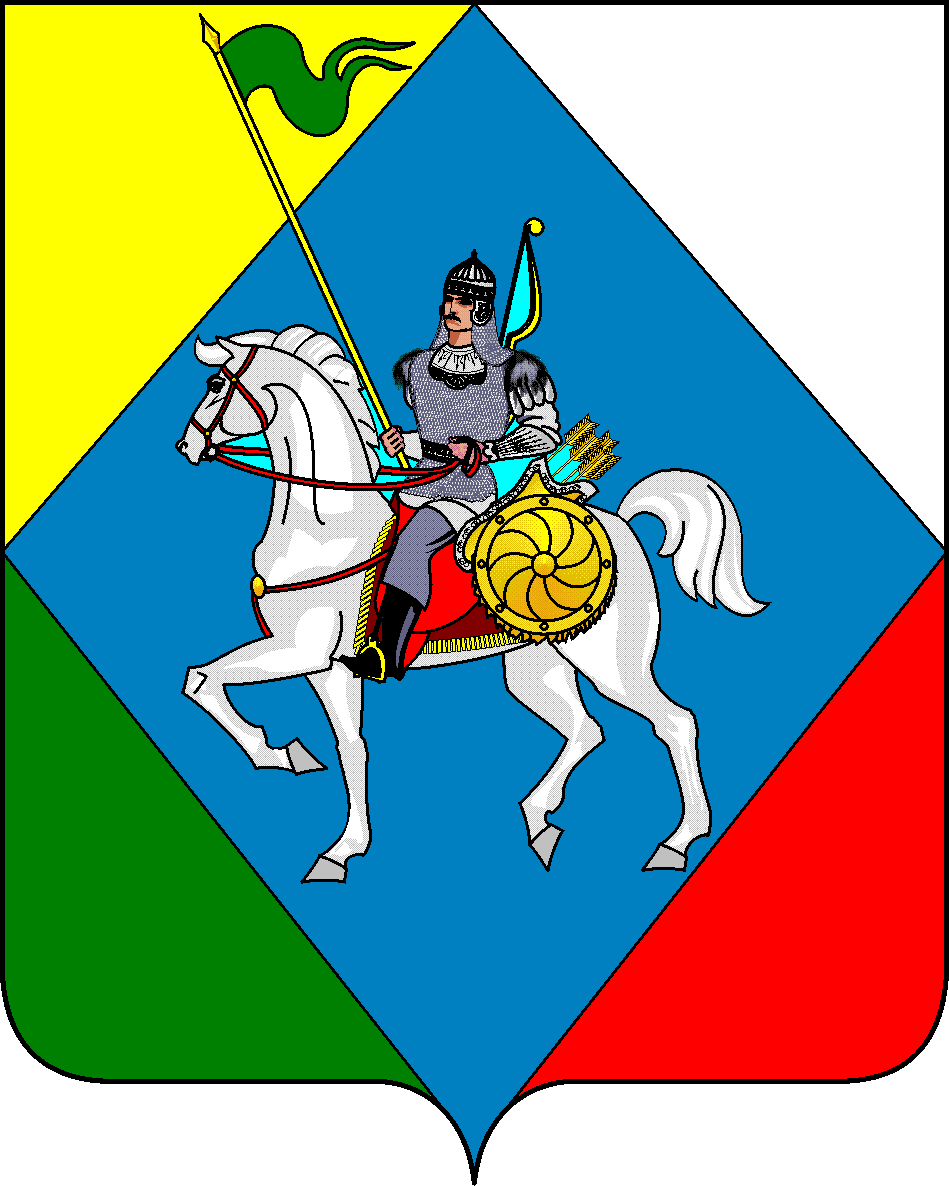 